АДМИНИСТРАЦИЯ КАЛМАНСКОГО РАЙОНА АЛТАЙСКОГО КРАЯРАСПОРЯЖЕНИЕ<26» марта 2018 года № 94	с.	КалманкаВ соответствии с постановлением Правительства Алтайского края №99 от 24.03.2018года «О введении режима повышенной готовности для всех органов управления и сил Алтайской территориальной подсистемы единой государственной системы предупреждения и ликвидации чрезвычайных ситуаций», а также в связи со сложными погодными условиями в Алтайском крае и Калманском районе, объявленном штормовом предупреждении №6: «В Алтайском крае сутки 26 марта ожидается усиление ветра до 17-22 м/с, местами порывы 25-30 м/с, осадки в виде дождя, переходящего в мокрый снег, в предгорьях сильные осадки, местами гололёдные явления, метель, на дорогах сильная гололедица».ПРОГНОЗ ЧС:Дальнейшее развитие событий может привести к возникновению чрезвычайных ситуаций на территории района.В целях готовности органов управления, сил и средств районного звена Алтайской территориальной подсистемы РСЧС Калманского района к действиям по обеспечению жизнедеятельности населения в условиях ЧС мирного времени: Перевести органы местного самоуправления в режим «повышенной готовности» Проверить и привести в готовность систему связи и оповещения. Рекомендовать главам сельских поселений, руководителям предприятий и организаций: оповестить население сельских поселений; проверить готовность сил и средств аварийных служб, к выполнению задач по предназначению, мобилизовать транспортные средства и технику для расчистки от снега, а при его таянии отведения талых вод; организовать систему связи и оповещения; уточнить планы эвакуации населения, проверить готовность ПВР; проверить готовность к работе резервных источников электропитания; создать мобильные группы для определения мест расчистки от снега, в т.ч. места забора воды пожарной техникой и отведения талых вод.В состав групп должны войти главы сельских поселений и руководители организаций с кем заключен договор на очистку дорог; уточнить наличие материальных и	финансовых	средств, для ликвидации последствий возможных ЧС; уточнить информацию о наличии запасов медикаментов и средств оказания медицинской помощи в медицинских учреждениях;провести инструктаж руководящего состава и	 лиц дежурно-диспетчерских служб по действиям в случае угрозы возникновения чрезвычайных ситуаций; минимизировать проведение спортивных и других культурно-массовых мероприятий;во взаимодействии с директорами образовательных организаций провести разъяснительную работу среди учащихся по безопасности людей на водных объектах; организовать работу с населением по самостоятельному принятию мер по очистке от снега и отведения талых вод от своих усадеб; провести разъяснительную работу среди населения и руководителей организаций по очистке кровель от снега; находится постоянно на связи и каждые три часа обо всех возникших предпосылках ЧС немедленно информировать ЕДДС района (тел: 01, 2- 01,22-0-01,22-6-72). Проверить готовность служб жизнеобеспечения населения к действиям в соответствии с прогнозируемой обстановкой. Контроль за исполнением данного распоряжения оставляю за собой.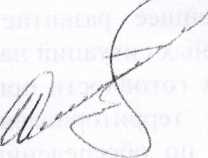 С.Ф. Бунет